FORELDREMØTE FOR FORELDRE OG FORESATTE
__________________ inviterer til foreldremøte.Foreldremøte er et møte hvor foreldre og foresatte blir bedre kjent med barnehagen.Vi har foreldremøter for at barnehagen og foreldre/foresatte skal få muligheten til å skape et samarbeid om barnas utvikling og trivsel. Her kan foreldre/foresatte og ansatte bli bedre kjent med hverandre, og du kan spørre de ansatte om barnehagehverdagen til barnet ditt.Det er viktig at foreldre/foresatte deltar på foreldremøte. Sted: Tid: Hjertelig velkommen!Klipp her - - - - - - - - - - - - - - - - - - - - - - - - - - - - - - - - - - - - - - - - - - - - - - - - - -  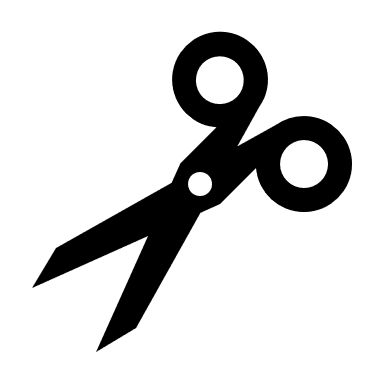 Sett kryssJa, vi / jeg kommerNei, vi / jeg kommer ikke Barnets navn:Avdeling:  Foreldre/foresattes navn: